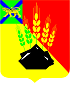 АДМИНИСТРАЦИЯ МИХАЙЛОВСКОГО МУНИЦИПАЛЬНОГО РАЙОНА ПОСТАНОВЛЕНИЕ 
11.04.2019                                              с. Михайловка                                                  № 294-паО принятии решения о способе формированияФонда капитального ремонтаВ соответствии с частью 7 статьи 170 Жилищного кодекса Российской Федерации, Уставом Михайловского муниципального района администрации Михайловского муниципального района ПОСТАНОВЛЯЕТ:1. Сформировать фонд капитального ремонта многоквартирного дома, расположенного по адресу: Михайловский район, с. Кремово, ул. Колхозная, 1, на счете Фонд Приморского края «Фонд капитального ремонта многоквартирных домов Приморского края».2. Муниципальному казенному учреждению «Управление по организационно-техническому обеспечению деятельности администрации Михайловского муниципального района» (Хачатрян Г.В.) разместить настоящее постановление на официальном сайте администрации Михайловского муниципального района.3. Настоящее постановление вступает в силу с момента официального размещения на сайте администрации Михайловского муниципального района. 4. Контроль над выполнением настоящего постановления возложить на заместителя главы администрации муниципального района Смирнову В.Г. Глава Михайловского муниципального района –глава администрации района                                                            В.В. Архипов